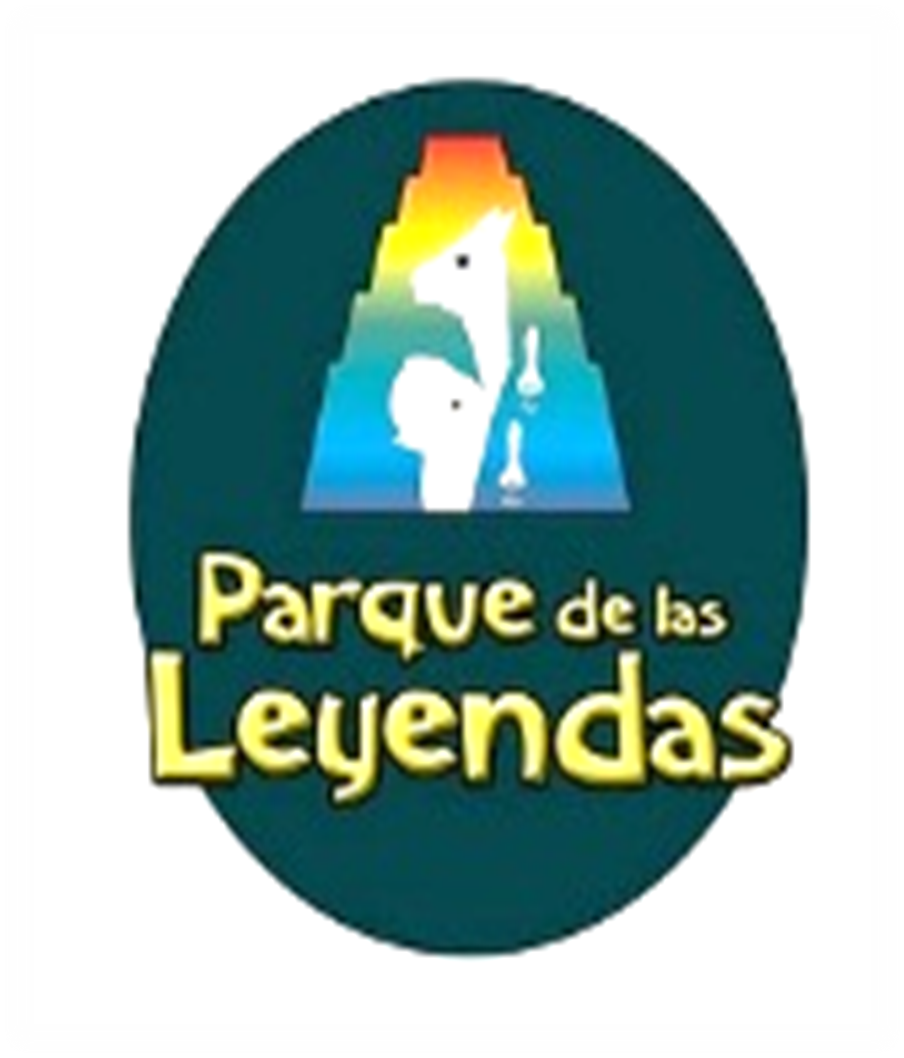 CONTRATACION ADMINISTRATIVA DE SERVICIOSBASES ADMINISTRATIVASCONVOCATORIA N°003-2017-CAS-PATPAL-FBB(Tercera convocatoria)CAPITULO I   GENERALIDADES ENTIDAD CONVOCANTENombre: Patronato del Parque de las leyendas –Felipe Benavides BarredaRUC N°: 20125645039                1.2 DOMICILIO LEGALAv. Parque de la leyendas N°580, 582,586 – San Miguel.OBJETO DE LA CONVOCATORIAContratar los servicios de personal C.A.S. conforme a los requerimientos respectivos de las Oficinas, Unidades o Divisiones, atendiendo los puestos descritos convocados en las presentes bases.ORGANO O UNIDAD ORGANICA RESPONSABLEUnidad de Recursos HumanosDEPENDENCIA ENCARGADA DE REALIZAR EL PROCESO DE CONTRATACION Unidad de Recursos HumanosBASE LEGAL   Decreto legislativo N°1057, que Regula el Régimen Especial de Contratación Administrativo de Servicios.   Decreto Supremo N°075-2008-PCM, que aprueba el reglamento del Decreto Legislativo N°1057, modificado por Decreto Supremo 065-2011-PCM.que regula el Régimen Especial de Contratación Administrativo de Servicios.   Ley Nº 30518, Ley de presupuesto del Sector Público para el ejercicio Fiscal 2017.   Ley Nº 28175, Ley Marco del Empleo Público. c) Ley Nº 27815, Ley del Código de Ética de la Función Pública.    Ley Nº 27444, Ley de Procedimiento Administrativo General.   Resolución Nº061-2010- SERVIR/PE, que establece los criterios para asignar una bonificación del 10% en concursos para puestos de trabajo en la Administración Publica en beneficio del personal licenciado de las Fuerzas Armadas.Ley Nº27050, ley general de la Persona con discapacidad.Ley Nº 29849, Ley que establece la eliminación progresiva del Régimen especial del Decreto Legislativo Nº 1057 y otorga Derechos Laboral    Decreto Legislativo N°146, Ley del Patronato del Parque de las Leyendas- Felipe Benavides Barreda y sus modificatorias.   Decreto Supremo N°042-81-VI, que aprueba el Estatuto del PATPAL –Felipe Benavides Barreda.   Ordenanza 1023 de la Municipalidad de lima, que aprueba el Reglamento de Organización y Funciones del PATPAL- Felipe Benavides Barreda.   Resolución de Presidencia Ejecutiva N°107-2011- SERVIR del 13 de septiembre de 2011.                         Las referidas normas incluyen sus respectivas disposiciones ampliatorias, modificaciones y                                                                   Conexas, de ser el caso.                                                                                                                                                          CAPITULO IIALCANCES DEL REQUERIMIENTOCAPITULO IIIETAPAS DEL PROCESO DE SELECCIÓN    3.1. CRONOGRAMA DEL PROCESO DE SELECCIÓN3.2 DE LA ETAPA DE EVALUACION       Los factores de evaluación dentro del proceso de selección tendrán un máximo y un mínimo de puntos,   distribuyéndose de esta manera:El ganador será quien sume mayor puntaje en la evaluación por cada puesto convocado, en caso hayan superado el puntaje mínimo y sean varios concursantes para una plaza.CAPITULO IVDOCUMENTOS A PRESENTAR Y EVALUACION4.1 DE LA PRESENTACION DE LA HOJA DE VIDA:	La información consignada en la hoja de vida tiene carácter de declaración jurada, por lo que el postulante será responsable de la información consignada en dicho documento y se somete al proceso de fiscalización posterior que lleve a cabo la entidad. Podrá participar cualquier persona natural nacional o extranjera con la documentación requerida  según (DECRETO LEGISLATIVO Nº 689, DECRETO SUPREMO Nº 014-92-TR Y DECRETO SUPREMO Nº 023-2001-TR), debidamente identificada con Documento Nacional de Identidad DNI.4.2 LUGAR Y HORARIO DE PRESENTACION DE HOJA DE VIDA:Las hojas de vida deberán ser entregadas en Mesa de Partes del Patronato del Parque de las Leyendas-Felipe Benavides Barreda, sito en Av. Parque de las Leyendas N°580, 582,586, San Miguel. En horario de 09:00 a.m. a 04:00 p.m.4.3 PRESENTACION DE PROPUESTAS:Las hojas de vida se presentaran en un sobre cerrado y estarán dirigidas al Comité de Contratación Administrativa de Servicio N°003-2017-CAS conforme al siguiente detalle:En la parte externa del sobre, deberá indicar claramente el nombre completo del postulante y el proceso de selección al que está postulando. El sobre de la hoja de vida deberá contener obligatoriamente la siguiente documentación:OBLIGATORIOCurriculum vitae documentado en copias simples y foliado, el mismo que deberá estar suscrito en todas las hojas, acreditando el cumplimiento del perfil solicitado en los términos de la referencia.Tener en cuenta que son requisitos mínimos, son requisitos para el puesto el cual se debe cumplir estrictamente. Ficha RUC.Declaración jurada simple, Anexos 1, 1-A, 2-A, 2-B, 2-C, 2-D Adjuntos.Fotocopia simple de Documento Nacional de Identidad.FACULTATIVOS      Copia simple del carnet de discapacitados emitido por CONADIS, de ser el caso.Copia simple de la Resolución de Baja en el Servicio Militar Acuartelado.IMPORTANTELa entrega de los curriculum vitae deberá efectuarse en la fecha, lugar y horario establecidos en el cronograma. Se considera extemporánea la entrega de documentos fuera de fecha (días antes o días después).      La entrega extemporánea  o falta de algún documento solicitado en las bases administrativas, dará lugar a la descalificación del postulante.            La falta de algún requisito solicitado en las presentes bases da a lugar a la descalificación.Cada etapa es excluyente y eliminatoria, lo que significa que el postulante que sea descalificado en alguna etapa no podrá acceder a la siguiente.Los postulantes únicamente podrán presentarse a una plaza convocada, caso contrario se considerara solo la primera propuesta presentada.4.3 EVALUACION DE HOJA DE VIDA Y RESULTADOS.          Etapa de Evaluación curricular y de competencias.En esta etapa se evaluará el cumplimiento del perfil solicitado por parte del postulante para dicho efecto se tomará en cuenta únicamente aquello que se encuentra debidamente acreditado.Deberá considerarse lo siguiente:Se considera apto a todo postulante que acredita cumplir con el perfil. Únicamente los postulantes aptos podrán pasar a la etapa siguiente:Será DESCALIFICADO aquel postor que omita presentar alguno de los documentos que debe contener el currículo vitae y declare en ellos afirmaciones falsas o imprecisas o no cumpla con los requisitos solicitados. Necesariamente deberá acreditarse el cumplimiento del perfil.Para efectos de las acreditaciones de capacitación y experiencia, se tomara en cuenta diplomas, constancias de participación o asistencia emitidas por la entidad capacitadora y constancias o certificados de trabajo /prestación de servicios.La evaluación del curriculum vitae documentado tiene como puntaje 30%     Etapa de evaluación de conocimientos y entrevista personal del postulante En esta etapa serán entrevistados únicamente aquellos postulantes que han sido calificados como APTOS en la evaluación curricular.La evaluación de conocimientos (opcional) consistirá en la administración de 10 preguntas de conocimiento o casos prácticos relacionados al servicio que postula. La elaboración de esta prueba de conocimiento estará a cargo del área usuaria. La nota mínima aprobatoria en esta etapa es de catorce (14) y la máxima de veinte (20). Si el postulante obtiene catorce (14) obtendrá un puntaje equivalente de quince (15) puntos, siendo la nota veinte (20) equivalente el puntaje máximo de 30 puntos.	Entrevista personal. La entrevista personal permitirá conocer si el postulante cumple con las competencias exigidas para el puesto, además de su desenvolvimiento, conocimiento, actitud entre otras competencias; y estará a cargo del comité de selección. El puntaje máximo en esta etapa es de cuarenta (40) puntos.Las citaciones para la evaluación de conocimientos y la entrevista personal del postulante serán comunicadas a través de la página web institucional.Evaluación psicológica (opcional):Esta etapa puede ser opcional de acorde a los criterios del comité evaluador.4.4 RESULTADOSLos resultados se publicaran en el portal de la página web del PATPAL-FBB y mural de mesa de Partes en la fecha establecida en el calendario de la convocatoria.En el caso de producirse un empate en el puntaje final para una misma plaza, se seleccionara al postulante  que tenga mayor puntaje, o en su defecto, el que tenga mayor experiencia en cargos similares al requerido. Posterior a la publicación de resultados, el ganador no se acerca a la institución a la firma del contrato  el PATPAL-FBB, se comunicará con la persona que quedo en segundo lugar de la convocatoria a fin de darle las indicaciones necesarias para la firma del contrato.4.5 CONSIDERACIONES COMPLEMENTARIASAsistir al lugar, en la fecha y hora indicada a las evaluaciones, portando su documento de identidad.La inasistencia del postulante en cualquier etapa de la Convocatoria, lo descalificara para seguir participando en el mismo, sin admitirse excusa alguna.Cualquier falsedad en la información proporcionada, la suplantación o intento de plagio descalifica al postulante. Los documentos, pruebas, ejercicios que se utilicen en las diferentes evaluaciones no serán entregados a los postulantes, siendo esto exclusivos del PATRONATO DEL PARQUE DE LAS LEYENDAS- PATPAL-FBB.No se devolverán los documentos presentados en la etapa de evaluación   curricular.El candidato ganador de la plaza suscribirá un Contrato Administrativo de Servicio  bajo el Régimen del Decreto Legislativo 1057 CAS, con un periodo de prueba de 03 meses, pudiendo ser renovado, según el Artículo 5.- Duración del contrato administrativo de servicios 5.1 El contrato administrativo de servicios es de plazo determinado. La duración del contrato no puede ser mayor al período que corresponde al año fiscal respectivo dentro del cual se efectúa la contratación; sin embargo, el contrato puede ser prorrogado o renovado cuantas veces considere la entidad contratante en función de sus necesidades. Cada prórroga o renovación no puede exceder del año fiscal y debe formalizarse por escrito antes del vencimiento del plazo del contrato o de la prórroga o renovación anterior..  Las bases y sus anexos, así como el cronograma del concurso podrán ser descargados en el Portal Institucional del PATRONATO DEL PARQUE DE LAS LEYENDAS – FELIPE BENAVIDES BARREDA(www.leyendas.gob.pe/)La Comisión de selección de Personal podrá modificar el cronograma de la convocatoria cuando lo estime pertinente.Se otorgara una bonificación del 10% sobre el puntaje obtenido en la etapa de la entrevista personal, solo a los postulantes que hayan acreditado ser licenciados de las fuerzas armadas, de conformidad con la Ley Nº 29248; (mediante una credencial)  Se otorgara una bonificación del 15% sobre el puntaje total, a los postulantes que hayan acreditado ser Discapacitados mediante su identificación emitida por el Consejo Nacional para la Integración de la Persona con Discapacidad – “credencial del CONADIS”4.6 IMPEDIMENTOS Y LIMITACIONES PARA SER POSTULANTES Tener antecedentes penales, policiales, judiciales; así como, mantener procesos judiciales pendientes con el Estado por Razones Funcionales, compatibles con la clase del puesto al que postula. Figurar en el  Registro Nacional de sanciones de Destitución y Despido, o Contar con algún impedimento para contratar con el estado. No podrá postular las personas que tengan en la institución parientes hasta el cuarto grado de consanguinidad, segundo de afinidad y por razón de matrimonio, con la facultad de designar nombrar, contratar o influenciar de manera directa o indirecta en la siguiente convocatoria.CAPITULO V DE LA DECLARATORIA DE DESIERTO O DE LA CANCELACION DE LA CONVOCATORIA Y/O PROCESO5.1 DECLARATORIA DEL PROCESO COMO DESIERTO:El proceso puede ser declarado como desierto en alguno de los siguientes supuestos:Cuando no se presenten postulantes al proceso de selecciónCuando ninguno de los postulantes cumple con los requisitos de selección.Cuando habiendo cumplido los requisitos, ninguno de los postulantes obtiene puntaje mínimo en las etapas de evaluación del proceso.5.2 CANCELACION DE LA CONVOCATORIA DE SELECCIÓN:El proceso puede ser cancelado en alguno de los siguientes supuestos, sin que sea responsabilidad de la entidad:Cuando desaparece la necesidad del servicio de la entidad con posterioridad al inicio del proceso de selección.Por restricciones presupuestarias.Otras debidamente justificadas.ANEXO N°01ANEXO N°01-ACARTA DE PRESENTACION DEL POSTULANTESeñoresPATRONATO DEL PARQUE DE LAS LEYENDAS-Felipe Benavides BarredaPresente.-Yo,…………………………………………………………………………………………………………………………………………………………….(Nombre y apellido)Identificado (a) con DNI N° …………………………………………………, mediante la presente le solicito se me considere para participar en la convocatoria CAS N°003-2017, convocado por el PATPAL-FBB a fin de acceder al servicio cuya denominación es:…………………………………………………………………………………………………………………………………………………………………………(Proceso al que postula)Para lo cual declaro bajo juramento que cumplo íntegramente con los requisitos básicos y perfiles establecidos en la publicación correspondiente al servicio convocado y que adjunto a la presente la copia del DNI y declaraciones juradas de acuerdo al formato N°2(A, B, C, D)Fecha….…….de ……………..del 2017………………………………………………………………..FIRMA DEL POSTULANTEIndicar marcando con un aspa (x) Condición de Discapacidad:Adjunta Certificado de Discapacidad                               (SI)   (NO)Tipo de Discapacidad                                                          Física                                                                                      (  )    (  )Auditiva                                                                                 (  )    (  )Visual                                                                                     (  )    (  )Mental                                                                                   (  )    (  )Resolución Presidencial Ejecutiva N° 61-2010-SERVIR/PE. Indicar marcando con un aspa (x):Licenciado de las Fuerzas Armadas                             (SI)   (NO)			ANEXO N° 02Formato 2-AYo,……………………………………………………………………………………………………………………………………………………………………identificado (a) con DNI N° ………………………………….…………………., con domicilio en…………………………………………………………………………………………………………………………………..…………………….declaro bajo juramento que, a la fecha, no me encuentro inscrito en el Registro de Deudores Alimentarios Morosos al que hace referencia la Ley N° 28970, Ley que crea el Registro de Deudores Alimentarios Morosos, y su reglamento, aprobado por Decreto Supremo N° 002-2007-JUS, el cual se encuentra a cargo y bajo la responsabilidad del Consejo Ejecutivo del Poder Judicial.Lima…….. de………………..….. de 2017…………………………………………..FIRMA DEL POSTULANTEFormato 2-BYo,……………………………………………………………………………………………………………………………………………………………………identificado (a) con DNI N°……………………………………………………………………………………………………………………....…………………., con domicilio en………………………………………………………………………………………………………………………………………………………………………..…,declaro bajo juramento no percibir ingresos por parte del Estado; ni tener antecedentes penales ni policiales, tener sentencias condenatorias o haber sido sometido a procesos disciplinarios o sanciones administrativas que me impidan laborar en el Estado.Esta declaración se formula en aplicación del principio de veracidad establecido en el Artículo 42° de la Ley N° 27444, Ley del Procedimiento Administrativo General.Lima………… de…………………….... de 2017…………………………………………..FIRMA DEL POSTULANTEFormato 2-CYo,……………………………………………………………………………………………………………………………………………………………………                  (Nombre y apellido)Identificado (a) con DNI N° ………………………………………….., al amparo del Principio de Veracidad señalado por el artículo IV, numeral 1.7 del Título Preliminar y lo dispuesto en el artículo 42° de la Ley de Procedimiento Administrativo General – ley N° 27444, DECLARO BAJO JURAMENTO lo siguiente: No tener en la institución, familiares hasta el 4° grado de consanguinidad, 2° de afinidad o por razón de matrimonio, con la facultad de designar, nombrar, contratar o influenciar de manera directa o indirecta en el ingreso a laborar al PATPAL.Por lo cual declaro que no me encuentro incurso en los alcances de la Ley N° 26771 y su Reglamento aprobado por D.S. N° 021-2000-PCM y sus modificatorias. Asimismo, me comprometo a lo determinado en las normas sobre la materia.EN CASO DE TENER PARIENTESDeclaro bajo juramento que en la Autoridad Nacional del Servicio Civil laboran las personas cuyos apellidos y nombres indico, a quien(es) me une la:Relación o vínculo de afinidad (A)Consanguinidad (C) Vínculo matrimonial (M)Unión de hecho (UH)Señaladas a continuación:Manifiesto, que lo mencionado responde a la verdad de los hechos y tengo conocimiento que si lo declarado es falso, estoy sujeto a los alcances de lo establecido en el artículo 438° del Código Penal, que prevé pena privativa de libertad de hasta 04 años, para lo que hacen falsa declaración, violando el principio de veracidad, así como aquellos que cometan falsedad, simulando o alterando la verdad intencionalmente.Lima…….… de…………………….... de 2017…………………………………………..FIRMA DEL POSTULANTEFormato 2-DYo,……………………………………………………………………………………………………………………………………………………………………identificado (a) con DNI N° ………………………………………………………………., con domicilio fiscal en ………………………………………………………………………………………………………………………………………………………………….…………., declaro bajo juramento que tengo conocimiento de la siguiente normatividad:Ley N° 28496, Ley que modifica el numeral 4.1 del artículo 4° y el artículo 11° de la Ley N° 27815, Ley del Código de Ética de la Función Pública.Decreto Supremo N° 033-2005-PCM, que aprueba el Reglamento de la Ley del Código de Ética de la Función Pública.Asimismo, declaro que me comprometo a observarlas y cumplirlas en toda circunstancia.Lima………..… de…,……………….……... de 2017…………………………………………..FIRMA DEL POSTULANTESERVICIO A CONVOCARCant. CASProceso CAS NºUnidad OrgánicaEspecialista en Educación Ambiental1001-003-2017 DIVISION DE EDUCACION Y EXTENCION  CULTURAL Especialista Contable1002-003-2017 UNIDAD DE CONTABILIDAD Coordinadora Técnica para la Investigación en el Insectario- Mariposario del PATPAL1003-003-2017GERENCIA DE OPERACIONESCoordinador(a) Técnico para Labores en el Centro de Interacción con aves del PATPAL-FBB1004-003-2017GERENCIA DE OPERACIONESETAPAS DEL PROCESOCRONOGRAMAAREA RESPONSABLEPublicación de la Convocatoria en el Servicio Nacional de EmpleoMINTRA- 10 de julio al 21 de julio del 2017UNIDAD DE RECURSOS HUMANOSCONVOCATORIACONVOCATORIACONVOCATORIAPublicación de la convocatoria en la Página web Institucional24 de julio al 01 de agosto del 2017U. INFORMATICA Y ESTADISTICAPresentación de la hoja de vida documentada en la siguiente dirección: Av. Parque de las Leyendas No 582, 586 Urb. Maranga San Miguel02 de agostoMESA DE PARTESSELECCIÓNSELECCIÓNSELECCIÓNEvaluación de Hoja de Vida03 de agostoCOMITÉ DEL PROCESO DE SELECCIONPublicación de resultados de la evaluación de la hoja de vida en la pág. Web institucional03 de agostoU. INFORMATICA Y ESTADISTICAPrueba de Conocimiento: Av. Parque de las Leyendas No 582, 586 Urb. Maranga San Miguel.04 de agostoCOMITÉ DE PROCESO DE SELECCIONPublicación de resultado de la prueba de conocimiento en la pág. web institucional04 de agostoU. INFORMATICA Y ESTADISTICAEntrevista personal07 de agostoCOMITÉ DEL PROCESO DE SELECCIONPublicación del resultado final en la pág. web Institucional08 de agostoU. INFORMATICA Y ESTADISTICASUSCRIPCION Y REGISTRO DEL CONTRATOSUSCRIPCION Y REGISTRO DEL CONTRATOSUSCRIPCION Y REGISTRO DEL CONTRATOSuscripción y Registro del Contrato09  al 11 de agostoUNIDAD DE RECURSOS HUMANOSInicio de Labores14 de agostoUNIDAD DE RECURSOS HUMANOSEVALUACIONPESOPUNTAJE MINIMOPUNTAJE MAXIMOEvaluación del Curriculum documentado30%1530Evaluación de conocimientos (opcional)30%1530Evaluación psicológica (opcional)………………..……………………..……………………..Entrevista personal40%3040PUNTAJE TOTAL100%60100Señores:PATRONATO DEL PARQUE DE LAS LEYENDAS-FELIPE BENAVIDES BARREDAAtte.: Comité de Contratación Administrativo de ServiciosConvocatoria N°003-2017-CAS.----------------------------------------------------------------------------NOMBRE DEL PROCESOPOSTULACION(CARGO Y OFICINA)---------------------------------------------------------------(NOMBRE DEL CANDIDATO)--------------------------------------------(CANTIDAD DE FOLIOS)I. DATOS PERSONALESI. DATOS PERSONALESI. DATOS PERSONALESI. DATOS PERSONALESApellidos y NombresApellidos y NombresFecha de NacimientoFecha de NacimientoLugar de NacimientoLugar de NacimientoDocumento de IdentidadDocumento de IdentidadEstado CivilEstado CivilDirecciónDirecciónN° Celular / fijo / e-mailN° Celular / fijo / e-mailII. ESTUDIOS REALIZADOSII. ESTUDIOS REALIZADOSII. ESTUDIOS REALIZADOSII. ESTUDIOS REALIZADOSII. ESTUDIOS REALIZADOSTÍTULO O GRADONOMBRE DE LA INSTITUCIÓN, CIUDAD Y PAÍSGRADO ACADEMICOESPECIALIDADTIEMPO DE ESTUDIOS (FECHA DE EXPEDICIÓN)ESTUDIOS TÉCNICOSBACHILLERATOTÍTULO PROFESIONALPOSTGRADO O DIPLOMADOMAESTRÍADOCTORADOIII. CAPACITACIÓN REQUERIDA PARA LA PLAZA III. CAPACITACIÓN REQUERIDA PARA LA PLAZA III. CAPACITACIÓN REQUERIDA PARA LA PLAZA III. CAPACITACIÓN REQUERIDA PARA LA PLAZA III. CAPACITACIÓN REQUERIDA PARA LA PLAZA N°ESPECIALIDADFECHA DE INICIO Y TÉRMINO  MM/AAINSTITUCIÓNCIUDAD/PAÍS1234IV. EXPERIENCIAIV. EXPERIENCIAIV. EXPERIENCIADescripción de su experiencia laboral tanto en el Sector Público como Privado por orden cronológicos, empezando por la más reciente. Obligatoriamente se debe consignar toda la experiencia laboral en el Sector Público.Descripción de su experiencia laboral tanto en el Sector Público como Privado por orden cronológicos, empezando por la más reciente. Obligatoriamente se debe consignar toda la experiencia laboral en el Sector Público.Descripción de su experiencia laboral tanto en el Sector Público como Privado por orden cronológicos, empezando por la más reciente. Obligatoriamente se debe consignar toda la experiencia laboral en el Sector Público.Descripción de su experiencia laboral tanto en el Sector Público como Privado por orden cronológicos, empezando por la más reciente. Obligatoriamente se debe consignar toda la experiencia laboral en el Sector Público.Descripción de su experiencia laboral tanto en el Sector Público como Privado por orden cronológicos, empezando por la más reciente. Obligatoriamente se debe consignar toda la experiencia laboral en el Sector Público.Descripción de su experiencia laboral tanto en el Sector Público como Privado por orden cronológicos, empezando por la más reciente. Obligatoriamente se debe consignar toda la experiencia laboral en el Sector Público.Descripción de su experiencia laboral tanto en el Sector Público como Privado por orden cronológicos, empezando por la más reciente. Obligatoriamente se debe consignar toda la experiencia laboral en el Sector Público.Descripción de su experiencia laboral tanto en el Sector Público como Privado por orden cronológicos, empezando por la más reciente. Obligatoriamente se debe consignar toda la experiencia laboral en el Sector Público.Descripción de su experiencia laboral tanto en el Sector Público como Privado por orden cronológicos, empezando por la más reciente. Obligatoriamente se debe consignar toda la experiencia laboral en el Sector Público.1. Nombre de la entidad o empresaRubroRubroRubroTeléfonoTeléfonoMotivo de CeseCargo desempeñadoInicio  (MM/AA)Inicio  (MM/AA)Inicio  (MM/AA)Culminación (MM/AA)Culminación (MM/AA)Tiempo de servicioCargo desempeñadoInicio  (MM/AA)Inicio  (MM/AA)Inicio  (MM/AA)Culminación (MM/AA)Culminación (MM/AA)Tiempo de servicioDESCRIPCIÓN DEL TRABAJO  REALIZADODESCRIPCIÓN DEL TRABAJO  REALIZADODESCRIPCIÓN DEL TRABAJO  REALIZADODESCRIPCIÓN DEL TRABAJO  REALIZADODESCRIPCIÓN DEL TRABAJO  REALIZADODESCRIPCIÓN DEL TRABAJO  REALIZADODESCRIPCIÓN DEL TRABAJO  REALIZADO2. Nombre de la entidad o empresaRubroRubroRubroTeléfonoTeléfonoMotivo de CeseCargo desempeñadoInicio  (MM/AA)Inicio  (MM/AA)Inicio  (MM/AA)Culminación (MM/AA)Culminación (MM/AA)Tiempo de servicioCargo desempeñadoInicio  (MM/AA)Inicio  (MM/AA)Inicio  (MM/AA)Culminación (MM/AA)Culminación (MM/AA)Tiempo de servicioDESCRIPCIÓN DEL TRABAJO  REALIZADODESCRIPCIÓN DEL TRABAJO  REALIZADODESCRIPCIÓN DEL TRABAJO  REALIZADODESCRIPCIÓN DEL TRABAJO  REALIZADODESCRIPCIÓN DEL TRABAJO  REALIZADODESCRIPCIÓN DEL TRABAJO  REALIZADODESCRIPCIÓN DEL TRABAJO  REALIZADO3. Nombre de la entidad o empresaRubroRubroRubroTeléfonoTeléfonoMotivo de CeseCargo desempeñadoInicio  (MM/AA)Inicio  (MM/AA)Inicio  (MM/AA)Culminación (MM/AA)Culminación (MM/AA)Tiempo de servicioCargo desempeñadoInicio  (MM/AA)Inicio  (MM/AA)Inicio  (MM/AA)Culminación (MM/AA)Culminación (MM/AA)Tiempo de servicioDESCRIPCIÓN DEL TRABAJO  REALIZADODESCRIPCIÓN DEL TRABAJO  REALIZADODESCRIPCIÓN DEL TRABAJO  REALIZADODESCRIPCIÓN DEL TRABAJO  REALIZADODESCRIPCIÓN DEL TRABAJO  REALIZADODESCRIPCIÓN DEL TRABAJO  REALIZADODESCRIPCIÓN DEL TRABAJO  REALIZADO4. Nombre de la entidad o empresaRubroRubroRubroTeléfonoTeléfonoMotivo de CeseCargo desempeñadoInicio  (MM/AA)Inicio  (MM/AA)Inicio  (MM/AA)Culminación (MM/AA)Culminación (MM/AA)Tiempo de servicioCargo desempeñadoInicio  (MM/AA)Inicio  (MM/AA)Inicio  (MM/AA)Culminación (MM/AA)Culminación (MM/AA)Tiempo de servicioDESCRIPCIÓN DEL TRABAJO  REALIZADODESCRIPCIÓN DEL TRABAJO  REALIZADODESCRIPCIÓN DEL TRABAJO  REALIZADODESCRIPCIÓN DEL TRABAJO  REALIZADODESCRIPCIÓN DEL TRABAJO  REALIZADODESCRIPCIÓN DEL TRABAJO  REALIZADODESCRIPCIÓN DEL TRABAJO  REALIZADO5. Nombre de la entidad o empresaRubroRubroRubroTeléfonoTeléfonoMotivo de CeseCargo desempeñadoInicio  (MM/AA)Inicio  (MM/AA)Inicio  (MM/AA)Culminación (MM/AA)Culminación (MM/AA)Tiempo de servicioCargo desempeñadoInicio  (MM/AA)Inicio  (MM/AA)Inicio  (MM/AA)Culminación (MM/AA)Culminación (MM/AA)Tiempo de servicioV. DATOS COMPLEMENTARIOSV. DATOS COMPLEMENTARIOSV. DATOS COMPLEMENTARIOS¿Tiene algún tipo de discapacidad?:                                           ¿Tiene algún tipo de discapacidad?:                                           ¿Tiene algún tipo de discapacidad?:                                           (   )  NO                         (  )  SI (*)               (   )  NO                         (  )  SI (*)               (   )  NO                         (  )  SI (*)               (   )  NO                         (  )  SI (*)               (   )  NO                         (  )  SI (*)               (*) De ser positiva su respuesta, señale el tipo de discapacidad: (*) De ser positiva su respuesta, señale el tipo de discapacidad: (*) De ser positiva su respuesta, señale el tipo de discapacidad: (*) De ser positiva su respuesta, señale el tipo de discapacidad: (*) De ser positiva su respuesta, señale el tipo de discapacidad: (*) De ser positiva su respuesta, señale el tipo de discapacidad: (*) De ser positiva su respuesta, señale el tipo de discapacidad: (*) De ser positiva su respuesta, señale el tipo de discapacidad:     Registro CONADIS - Nro. de Carnet:    Registro CONADIS - Nro. de Carnet:    Registro CONADIS - Nro. de Carnet:¿Tiene antecedentes policiales, penales o judiciales?                                       ¿Tiene antecedentes policiales, penales o judiciales?                                       ¿Tiene antecedentes policiales, penales o judiciales?                                        (   )  NO                         (  )  SI (*) (   )  NO                         (  )  SI (*) (   )  NO                         (  )  SI (*) (   )  NO                         (  )  SI (*) (   )  NO                         (  )  SI (*)(*)De ser positiva su respuesta, señale el tipo de antecedente.  (*)De ser positiva su respuesta, señale el tipo de antecedente.  (*)De ser positiva su respuesta, señale el tipo de antecedente.  (*)De ser positiva su respuesta, señale el tipo de antecedente.  (*)De ser positiva su respuesta, señale el tipo de antecedente.  (*)De ser positiva su respuesta, señale el tipo de antecedente.  (*)De ser positiva su respuesta, señale el tipo de antecedente.  (*)De ser positiva su respuesta, señale el tipo de antecedente.  ¿Es usted Licenciado de las Fuerzas Armadas, conforme a lo dispuesto en la Resolución de Presidencia Ejecutiva No. 61-2010-SERVIR-PE?          ¿Es usted Licenciado de las Fuerzas Armadas, conforme a lo dispuesto en la Resolución de Presidencia Ejecutiva No. 61-2010-SERVIR-PE?          ¿Es usted Licenciado de las Fuerzas Armadas, conforme a lo dispuesto en la Resolución de Presidencia Ejecutiva No. 61-2010-SERVIR-PE?           (   )  NO                           (  )  SI (*) (   )  NO                           (  )  SI (*) (   )  NO                           (  )  SI (*) (   )  NO                           (  )  SI (*) (   )  NO                           (  )  SI (*)De ser afirmativa la respuesta, por favor adjuntar documento que acredite tal condiciónDe ser afirmativa la respuesta, por favor adjuntar documento que acredite tal condiciónDe ser afirmativa la respuesta, por favor adjuntar documento que acredite tal condiciónDe ser afirmativa la respuesta, por favor adjuntar documento que acredite tal condiciónDe ser afirmativa la respuesta, por favor adjuntar documento que acredite tal condiciónDe ser afirmativa la respuesta, por favor adjuntar documento que acredite tal condiciónDe ser afirmativa la respuesta, por favor adjuntar documento que acredite tal condiciónDe ser afirmativa la respuesta, por favor adjuntar documento que acredite tal condiciónDeclaro que la información proporcionada es veraz y exacta, y, en caso necesario, autorizo su investigación.Declaro que la información proporcionada es veraz y exacta, y, en caso necesario, autorizo su investigación.Declaro que la información proporcionada es veraz y exacta, y, en caso necesario, autorizo su investigación.Declaro que la información proporcionada es veraz y exacta, y, en caso necesario, autorizo su investigación.Declaro que la información proporcionada es veraz y exacta, y, en caso necesario, autorizo su investigación.Declaro que la información proporcionada es veraz y exacta, y, en caso necesario, autorizo su investigación.Declaro que la información proporcionada es veraz y exacta, y, en caso necesario, autorizo su investigación.Declaro que la información proporcionada es veraz y exacta, y, en caso necesario, autorizo su investigación.Declaro que la información proporcionada es veraz y exacta, y, en caso necesario, autorizo su investigación.Declaro que la información proporcionada es veraz y exacta, y, en caso necesario, autorizo su investigación.Declaración que formulo el…………. del mes de …………………..  de 2017.Declaración que formulo el…………. del mes de …………………..  de 2017.Declaración que formulo el…………. del mes de …………………..  de 2017.Declaración que formulo el…………. del mes de …………………..  de 2017.Declaración que formulo el…………. del mes de …………………..  de 2017.________________________________________________________________(Firma)(Firma)Nota: En caso de comprobar fraude o falsedad  en la Declaración, información o en la documentación presentada por el administrado, la entidad procederá conforme a lo señalado en el numeral 32.3 del artículo 32° de la Ley N° 27444, Ley del Procedimiento Administrativo General.Nota: En caso de comprobar fraude o falsedad  en la Declaración, información o en la documentación presentada por el administrado, la entidad procederá conforme a lo señalado en el numeral 32.3 del artículo 32° de la Ley N° 27444, Ley del Procedimiento Administrativo General.Nota: En caso de comprobar fraude o falsedad  en la Declaración, información o en la documentación presentada por el administrado, la entidad procederá conforme a lo señalado en el numeral 32.3 del artículo 32° de la Ley N° 27444, Ley del Procedimiento Administrativo General.Nota: En caso de comprobar fraude o falsedad  en la Declaración, información o en la documentación presentada por el administrado, la entidad procederá conforme a lo señalado en el numeral 32.3 del artículo 32° de la Ley N° 27444, Ley del Procedimiento Administrativo General.Nota: En caso de comprobar fraude o falsedad  en la Declaración, información o en la documentación presentada por el administrado, la entidad procederá conforme a lo señalado en el numeral 32.3 del artículo 32° de la Ley N° 27444, Ley del Procedimiento Administrativo General.Nota: En caso de comprobar fraude o falsedad  en la Declaración, información o en la documentación presentada por el administrado, la entidad procederá conforme a lo señalado en el numeral 32.3 del artículo 32° de la Ley N° 27444, Ley del Procedimiento Administrativo General.Nota: En caso de comprobar fraude o falsedad  en la Declaración, información o en la documentación presentada por el administrado, la entidad procederá conforme a lo señalado en el numeral 32.3 del artículo 32° de la Ley N° 27444, Ley del Procedimiento Administrativo General.Nota: En caso de comprobar fraude o falsedad  en la Declaración, información o en la documentación presentada por el administrado, la entidad procederá conforme a lo señalado en el numeral 32.3 del artículo 32° de la Ley N° 27444, Ley del Procedimiento Administrativo General.Nota: En caso de comprobar fraude o falsedad  en la Declaración, información o en la documentación presentada por el administrado, la entidad procederá conforme a lo señalado en el numeral 32.3 del artículo 32° de la Ley N° 27444, Ley del Procedimiento Administrativo General.Nota: En caso de comprobar fraude o falsedad  en la Declaración, información o en la documentación presentada por el administrado, la entidad procederá conforme a lo señalado en el numeral 32.3 del artículo 32° de la Ley N° 27444, Ley del Procedimiento Administrativo General.DECLARACIÓN JURADA DE NO ENCONTRARSE INSCRITO EN EL REGISTRO DE DEUDORES ALIMENTARIOS MOROSOS - REDAM DECLARACIÓN JURADA DE AUSENCIA DE INCOMPATIBILIDADESDECLARACIÓN JURADA DE AUSENCIA DE NEPOTISMO – Ley N° 26771 D.S. N° 021-2000-PCM, D.S. N° 017-2002-PCM y D.S. N° 034-2005-PCMRELACIÓN APELLIDOS NOMBRES ÁREA DE TRABAJOCONDICIÓN CONTRACTUALDECLARACIÓN JURADA DE CONOCIMIENTO DEL CÓDIGO DE ÉTICA DE LA FUNCIÓN PÚBLICA